				Aanwezigen:				Namens de Participatieraad (PR):				Dhr. Jak Plat.				Dhr. Dick Veerman.				Namens de Wmo-raad (Wmo):				Dhr. Henk Bergman.				Namens de Jeugdraad (JR):				Mevr. Manon Dijkshoorn.							Namens de Seniorenraad (SR):				Dhr. Jan Tol, voorzitter KSD.				Dhr. Cas Schilder secretaris KSD.				Gast:				Mevr. Petra van der Horst, Landelijke Koepel Adviesraden (LKA)				Gasten via Zoom:				Mevr. Tineke Bouchier (TB), contactambtenaar gemeente				Mevr. Lilian Migdeysan (Breed Sociaal Loket)				Dhr. David Bruul (Breed Sociaal Loket)				Mevr. Agnes Kwakman-Bond, secretariaat.				Afwezig (met afbericht):				Mevr. Marian Plat, namens de Jeugdraad.				Dhr. Maarten de Vries, namens de Wmo-raad.                                                     Notulen van de vergadering van de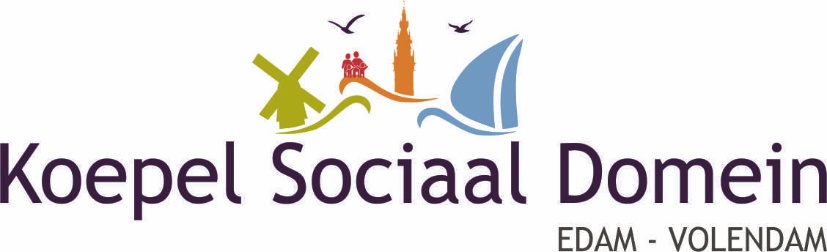                                                      Op 28 april 2021             OnderwerpInhoud	Actie1) OpeningDe voorzitter opent de vergadering en heet iedereen welkom. Alle maatregelen i.v.m. Covid-19 worden opgevolgd. Mevr. Petra van der Horst van de Landelijke Koepel Adviesraden (LKA) zal om 10 uur aanschuiven.2) Vaststelling agendaPunt 7 vervalt en wordt vervangen door: 7a) De reactie van de gemeente op de vragen van de KSD inzake de horecanota.7b) Herinrichting Julianaweg en daarop aansluitende wegen.3) Ontvangen en verzonden stukkenDe secretaris heeft een lijst met ontvangen en verzonden stukken aan de leden gestuurd.4) MededelingenGemeld wordt dat de stichting 60+-bus zichzelf – zonder hulp van de gemeente - op een prijzenswaardige manier staande heeft gehouden en houdt, tijdens de coronacrisis.5) Behandeling conceptnotulen KSD-vergadering van 24 maart 2021De notulen worden met een enkele aanpassing vastgesteld. 6) Behandeling actiepunten KSD-vergadering van 24 maart 2021De actiepuntenlijst wordt besproken en geactualiseerd. Besloten wordt op een later tijdstip de actiepunten te herindelen naar korte termijn- en wat langere termijnzaken. 7a) De reactie van de gemeente op de vragen van de KSD inzake de horeca-notaDe KSD, dorpsraden, horeca-ondernemers en Koninklijke Horeca Nederland zijn door de gemeente om commentaar gevraagd op de concept-horecanota. Wij hebben een aantal vragen gesteld maar kregen daar nietszeggende antwoorden op van de gemeente. Besloten wordt een korte reactie te schrijven naar de gemeente toe waarin wij onze teleurstelling uiten dat wij geen antwoord hebben gekregen op onze vragen. Op 27 mei a.s. wordt de horecanota behandeld in de gemeenteraad.7b) Herinrichting Julianaweg en daarop aansluitende wegenWij hebben als KSD aangegeven het belangrijk te vinden dat er visies komen over de toekomstige vormgeving van de aanpalende voorzieningen rond de Julianaweg, bijv. de Mariakerk en de voetbalvelden en over het feit dat er veel parkeerplekken zullen wegvallen. We wachten nog op een reactie en houden dit aan als actiepunt.8) Stand van zaken enquête Slim Investeren in de toekomst: inventarisering behoefte SVn-lening bij senioren met eigen woningDe voorzitter leest de e-mail van mevr. Ien Verrips van 9 maart 2021 voor; sindsdien is er niets meer van haar vernomen. Dhr. Jak Plat heeft op 21 april jl. de enquête ontvangen. Hij zal de brief met de enquête aan de secretaris doorsturen.9) Voorbereiding gesprek met wethouder Tuijp en mevr. Léonie Boor in de vergadering van 26 mei a.s. over de communicatie met de inwoners over de toekomst van de Meerminlocatie in EdamDe voorzitter verzoekt de onderliggende raden te bespreken welke onderwerpen zij verder graag ter tafel zouden willen brengen met de wethouder en mevr. Boor, die over de communicatie rondom de Meermin gaat.In ieder geval zouden wij graag het volgende bespreken:- Kan de wethouder ons ervan verzekeren dat er op de locatie van de voormalige Meermin laaggeplaatste sociale zorg komt? Wethouder Tuijp heeft eerder gemeld dat er daar weer zware zorg komt, maar ons is ter ore gekomen dat de gemeente daar niet achter staat. Het contract tussen de Zorgcirkel en Vestia is opgezegd. Als de rechter de Zorgcirkel toestaat het gebouw te kopen voor een bedrag dat binnen hun budget past, willen zij daar 82 eenheden met 24-uurs zorg plaatsen. Een andere mogelijkheid is dat de woningbeheercorporaties het kopen en verhuren aan mensen die zorg nodig hebben, het zou dan wel 24-uurs zorg moeten zijn, die de Zorgcirkel moet leveren. Als de woningbeheercorporaties het te duur vinden, is er ook de kans dat een projectontwikkelaar het koopt, die daar dure zorg gaat leveren. Echter, dan vervalt het sociale gedeelte.- Hoe loopt de communicatie naar de inwoners toe m.b.t. bovengenoemd onderwerp?- Wij zouden graag het artikel in NRC (21 november 2020) - waarin de economische en politieke analyse van het Sociaal Cultureel Planbureau (SCP) is verschenen over het mislukken van het beleid sinds de decentralisatie in 2015 – willen bespreken en de vraag stellen of dit in onze gemeente ook het geval is.- Mevr. Manon Dijkshoorn heeft een e-mail ontvangen van Marian Plat en Melany Stroek die graag zouden willen weten hoe de stand van zaken is m.b.t. de jeugdzorg en wat men daaraan inhoudelijk zou willen veranderen. Afgesproken wordt dat Manon de e-mail doorstuurt aan de secretaris.- Welke subsidies – waar niet altijd gebruik van wordt gemaakt - zijn er allemaal mogelijk in deze gemeente? - De reactie van wethouder Tuijp over de komst van een hospice achter het Dijklander ziekenhuis.- Woonvisie 2021-2025. - Horecavisie. - Vervolgstappen SVn nu de enquête is uitgezet. - Wij zullen de wethouder informeren over de stand van zaken m.b.t. projectgroep Zorg in de toekomst.- Bespreken van de werking van het BSL en de aankondiging dat wij dan dieper zullen ingaan op hetgeen wij vandaag hebben besproken, alsmede de feitelijke uitvoering door het BSL.- De stand van zaken omtrent de Stichting Botterwerf op het Slobbeland, de mogelijkheid om daar beschutte werkplaatsen te creëren en over de subsidie daaromtrent.- Over 2 weken zal de PR met mevr. Trijntje Veerman-Schouten bespreken welke vragen zij nog willen stellen.- Voor meer vragen verwijst de voorzitter naar de e-mail van 10 maart jl. met de agenda voor de vergadering van 28 april jl.. Afgesproken wordt dat de voorzitter een overzicht van alle vragen aan de leden zal zenden.10) Door het Rijk beschikbaar gestelde subsidiepotten, waar gemeenten niet altijd gebruik van maken. Stichting Botterwerf maakt Participatieraad hierop attentTer kennisgeving wordt gemeld dat er in Purmerend een ambtenaar werkzaam is die heel goed op de hoogte is van alle subsidiemogelijkheden.11) Gesprek met Petra van der Horst  (PH) van de Koepel Adviesraden (zie verslag van 25 november 2020)Om 10:00 u. komt mevr. Petra van der Horst (PH) binnen. Besloten wordt nu te bespreken wat er voor ons volgende gesprek met Petra op de agenda komt, zodat we dan wat dieper op de zaken in kunnen gaan. Tegen die tijd zal PH onze verordening bestuderen, mede omdat de KSD naar haar mening een heel specifieke structuur heeft. Er volgt een discussie over welke zaken van belang zijn:- In hoeverre is de werkwijze en de invloed die de KSD nu heeft afhankelijk van de huidige samenstelling van de KSD? Hier rijst volgens PH de vraag: Welk effect heeft jullie strategie op de langere termijn bij opvolging van de leden van de KSD? Hoe zal dit in de toekomst gaan als de samenstelling wijzigt? Hoe gaat de werving en selectie voor nieuwe leden van de KSD eruitzien? Hoe houdbaar is de werkwijze naar de toekomst toe? Wat verwacht de burger van de KSD?- Er zijn problemen met het functioneren van de gemeente en ook van de gemeenteraad. De contacten zijn nu redelijk maar wij maken ons zorgen over het sociaal domein.- Wij willen ons standpunt naar de gemeente toe duidelijk maken mede omdat wij uit verschillende raden bestaan. De SR heeft al sinds 2002 een convenant met de gemeente dat is overgenomen door de KSD. PH merkt op dat de tendens is dat adviesraden op het ogenblik steeds vaker fysiek op een breder terrein aan het adviseren zijn. - PH stelt de vraag: Wat is het karakter van de onderdelen van de partijen die lid zijn van de KSD? De SR is eigenlijk een aparte organisatie als belangenbehartiger naar de gemeente toe, die ook graag het contact met de politieke partijken in stand wil houden. De PR is meer een cliëntenraad. Wat je ziet is dat de meeste Wmo-raden zijn opgeheven, ze worden een brede adviesraad sociaal domein. Seniorenraden ziet men ook steeds minder. - De secretaris vraagt zich af of de SR zou kunnen opgaan in de Wmo-raad? De Wmo-raad kent echter niet alle thema’s waar de SR over gaat. PH meldt dat er bij de landelijke adviesraden geen format wordt gehanteerd. Men zegt: claim het brede sociale domein, blijf niet aan de wetten hangen en maak de werkgroepen breder. Voor de SR kan de vraag worden gesteld: werken de doelgroepen nog of moet je vanuit thema’s denken? Het thema armoede omvat eigenlijk alle doelgroepen.- Vanuit de PR is er sprake van een dilemma als je bij zaken betrokken raakt, die je wilt oplossen, maar daar geen bevoegdheid toe hebt omdat je slechts een adviesorgaan bent. Als de gemeente veel ruimte laat, moeten wij ons niet op het terrein van de gemeente of de politieke partijen gaan begeven. PH concludeert dat de KSD een actieve rol wil, meedenken en mee-creëren, gevraagd en ongevraagd advies geven en eigenlijk nog een stukje volgen vanwege de diepe betrokkenheid vanaf het begin.- Voor het opstellen van beleidsplannen maakt de gemeente veelal gebruik van externen, die niet bekend zijn met de lokale situatie. Wij worden als KSD vaak al bij het opstellen van het beleidsplan betrokken voor het leveren van input. Als de klus geklaard is, vertrekt zo’n externe beleidsmedewerker weer, waardoor de kennis niet meer bij de gemeente aanwezig is maar wel bij de KSD en onderliggende raden.  Als voorbeeld wordt o.a. gegeven de aanpassing van de woonvisie tot 2025, waarbij onze aanpassingen letterlijk zijn overgenomen in de totale woonvisie. Uit de vorige woonvisie 2017-2021 werden sommige benoemde zaken niet uitgevoerd en als wij dan vroegen waarom wij dan om advies zijn gevraagd, ontstond er enige schuring. - Wat betekenen de ontwikkelingen in het sociale domein voor alle burgers?- M.b.t. ons project zorg in de toekomst. Een initiatief van bijna twee jaar geleden vanuit de SR en Maarten de Vries dat is overgenomen door de KSD en vorm en inhoud krijgt via de projectgroep Zorg met daarin vaste deelnemers uit de SR en WR en op afroep leden van de overige onderliggende raden. Onze conclusie is reeds nu dat het BSL veel breder getrokken moet worden en dat heeft het BSL in het gesprek zojuist ook aangegeven. In feite hebben wij de contouren voor de toekomst al geschetst.PH stelt voor om n.a.v. de gemaakte opmerkingen een model te maken voor een studiedag op woensdag 25 augustus van 09:30-15:00 uur, locatie RKAV, om goed te kijken wat de huidige ontwikkelingen in onze werkwijze en structuur zijn. PH geeft aan dat er ontzettend veel vraagstukken zijn en veel aspecten die doorgespit moeten worden. PH is dan de voorzitter en begeleidt alles ook inhoudelijk. Vanuit de KSD wordt aangenomen dat de relatie tot het gemeentebestuur ook in het betoog van PH wordt betrokken. Deze reflectie-dag is heel welkom want het sluit ook aan bij ons project Zorg in de toekomst van de KSD. Wij zouden ook graag willen dat de dorpsraden en wijkraden in de nabije toekomst een keer begeleid zouden worden.PH zal een conceptprogramma en een overzicht van de bijkomende kosten samenstellen en stelt voor in dit stadium slechts met de leden van de KSD de studiedag te houden, en vervolgens vandaar uit te kijken hoe het naar de onderliggende raden te brengen want dat is een vraagstuk apart. Het is zeer wenselijk dat er een goed verslag komt, vandaar dat men graag de notulist erbij wil, waarna Petra haar bevindingen aan het verslag zal toevoegen. 12) Vragen en opmerkingen aangaande het Breed Sociaal Loket (zie e-mail van Henk Bergman)Tineke Bouchier (TB), mevr. Lilian Migdeysan en dhr. David Bruul zoomen in om 09:30 u. Met behulp van onze techneut Manon Dijkshoorn wordt voor eenieder een zoomverbinding tot stand gebracht. Iedereen stelt zich voor. Afgesproken wordt aan de hand van de door ons gestelde vragen in te schatten onder welke beleidsambtenaar de desbetreffende vraag valt. M.b.t. het cliëntervaringsonderzoek heeft beleidsmedewerker Maaike Duiker de 1e drie vragen via TB beantwoord; zij geeft aan dat er eerder een aantal vragen niet gesteld zijn die nu wel kunnen worden gesteld, als gevolg waarvan zij graag de vragenlijst wil gaan verdiepen. Op vraag 4 over keukentafelgesprekken en vraag 5 over de aard van de ondersteuning geeft David Bruul het volgende antwoord: Als mensen via de Wmo een hulpaanvraag doen, is het noodzakelijk om een huisbezoek te doen om alles in kaart te brengen. Als mensen al bekend zijn bij het BSL ligt er al een dossier en dan hoeft een huisbezoek niet. Waar het echter wel noodzakelijk is om een huisbezoek te doen is bij woningaanpassingen als bijv. een plafondlift of traplift met rare bochten in het huis. Als mensen dan geen foto kunnen maken dan moeten ze toch langskomen, maar dat komt niet vaak voor (ongeveer bij één op de 40 aanvragen). In het kader van de coronacrisis bellen ze dan de cliënt met de vraag of er geen klachten zijn. Als zowel de cliënt als de consulent geen klachten hebben, kan er een huisbezoek plaatsvinden. Vervolgens gaat de consulent twee weken niet meer op huisbezoek. Als beide partijen twee weken zonder klachten blijven dan kan er pas een volgend huisbezoek plaatsvinden. De voorzitter van de Wmo heeft meerdere meldingen van derden ontvangen dat de ondersteuning vanuit de gemeente niet optimaal is in de afhandeling van de aanvragen, vooral bij de ouderen; vandaar dat hij deze vragen voor deze gelegenheid heeft gebundeld. David Bruul vraagt of dit gaat over het traject vóór het huisbezoek en over bereikbaarheid en bejegening van cliënten? Daar wordt positief op geantwoord. David Bruul vertelt dat het BSL de bereikbaarheid heeft geprobeerd te optimaliseren door het instellen van een front-office sinds vorig jaar juli waarbij cliënten dagelijks van 08:30 tot 16:30 u. telefonisch te woord worden gestaan; het kan voorkomen dat het front-office in gesprek is, in dat geval wordt er een terugbelafspraak gemaakt voor binnen drie dagen. Het front-office team streeft naar 2 dagen maar in de praktijk worden mensen binnen één dag teruggebeld; dit wordt door zowel de cliënt als de consulent als prettig ervaren. Via de Wmo is dit zo georganiseerd, binnenkort gaat het BSL dit ook voor Jeugd op deze manier doen. Het BSL neemt de adviezen van de KSD mee. Voor wat betreft goede bejegening is het belangrijk in te kunnen schatten of een cliënt zelf een formulier kan invullen of dat er cliëntondersteuning nodig is. Bij Jeugd en Wmo wordt dit specifiek genoemd, bij PR wil het BSL dat ook binnenkort opnieuw onder de aandacht brengen. Mochten er specifieke gevallen zijn m.b.t. bereikbaarheid hoort het BSL het graag zodat ze het aan de hand van een casus duidelijk kunnen maken. Afgesproken wordt zo spoedig mogelijk fysiek te gaan vergaderen. M.b.t. onze vraag over de vele vacatures: Men is in onze gemeente bezig met uitbreiding omdat het sociaal domein steeds groter en complexer wordt. Mensen doen daar vaker een beroep op, waardoor dit moet uitbreiden. Er zijn verschillende redenen waarom er steeds vaker vacatures voorkomen. Op de volgende vraag of hier reeds invulling aan is gegeven, wordt geantwoord dat dat ligt aan de werkervaring, opleidingsniveau en persoonlijkheid van de kandidaten. Regionaal staan er ook veelal vacatures uit, waardoor kandidaten ook vaak verschillende sollicitatieprocedures hebben lopen. Op dit moment heeft het BSL alhier geen vacatures uitstaan.De voorzitter legt uit graag via het L.O.V.E.-programma “100-min en ouder”” de werking van het BSL duidelijk te willen maken aan de burgers en eventuele vooroordelen weg te willen nemen aan de hand van sketches waarbij de medewerking van David en Lilian wordt gevraagd om de zaken in perspectief te plaatsen. Gemeentesecretaris Hans van der Woude en wethouder Vincent Tuijp vinden dit een goed idee. David en Lilian willen graag meewerken maar moeten daarvoor eerst in overleg met hun communicatieadviseur Leendert Klein. Afgesproken wordt dit naar het eind van het jaar te verschuiven. De secretaris legt uit dat de conclusie van de projectgroep zorg in de toekomst reeds nu is dat het BSL veel breder zou moeten worden benut, maar dan moet de hele organisatie beter geregeld zijn. We zijn er nu niet aan toegekomen dit te bespreken. Afgesproken wordt dat de voorzitter een mail stuurt naar TB met de resterende vragen over het BSL, die zij dan schriftelijk zal beantwoorden. Voorts zou TB graag de vragen die wij willen stellen aan de wethouder vooraf willen ontvangen. De zoom-vergadering wordt beëindigd.13) Jaarverslag 2020 van de KSD en de onderliggende adviesradenDe voorzitter zal de voorzitter van de JR een e-mail sturen m.b.t. het jaarverslag.14) In de publiciteit brengen van de KSD en de onderliggende adviesraden: aanlevering van content aan de L.O.V.E.Alle raden zullen nadenken over aan te leveren onderwerpen.15) WelzijnWonenPlus: starts ná de Coronalockdown (e-mail is bijgevoegd bij de vergadering van 24 maart jl.)Wordt verschoven naar de volgende vergadering.16) Projectgroep Toekomst zorg na 2022Nadat wij de zorgparticipanten opnieuw hebben benaderd via een rappelbrief komen er weer nieuwe reacties binnen. Opvallend genoeg hebben wij nog geen antwoord gekregen van de Zorgcirkel en van woningbeheercorporatie De Vooruitgang. Voorzitter Fred de Boer heeft gezegd van niets te weten. Besloten wordt dit onderwerp elke maand op de agenda te plaatsen.17) Voorstellen voor ongevraagde adviezen vanuit de adviesradenWordt verschoven naar de volgende vergadering.18) Verslag uit de adviesraden- Wmo-raad:- De Wmo-raad heeft zich beziggehouden met de vragen voor het BSL.- Dhr. Thom de Jager heeft de voorzitter verzocht te melden dat het de regionale cliëntenraad is die zeggenschap heeft over wat er met het jaarverslag gebeurt. De SR meldt dat zij besloten hebben het niet te plaatsen, omdat de notulen van de Zorgcirkel openbaar zijn en verwijst bovendien op haar website naar de website van de Zorgcirkel. Afgesproken wordt dat de voorzitter van de SR dhr. Ad Bosch daar via een e-mail op zal wijzen.- De voorzitter meldt dat dhr. De Jager van mening is dat het gebouw voor de hospice niet geschikt is omdat het vooral in het weekend onbezet zou zijn. - Participatieraad:- N.a.v. actiepunt 6 wordt gemeld dat men afwacht wat er uit het regeerakkoord van het nieuwe kabinet komt; voor de oprichting van een sociale werkplaats moet er eerst landelijk beleid komen. Gemeld wordt dat Odeon binnenkort ook een locatie heeft waar er sprake is van een sociale werkplaats. - Ook bij de Stichting Botterwerf en bij het culi-café bij de Friese Vlaak zijn prachtige initiatieven die volledig particulier zijn, waarbij geen subsidie van de gemeente wordt gevraagd. Men is van mening dat de gemeente daar ook in zou behoren te participeren. - Er volgt een discussie over de ruimte in St. CarMar die niet wordt benut.- Jeugdraad:De voorzitter van de JR mevr. Marian Plat en mevr. Melany Stroek hebben besproken wat ze de wethouder zouden willen vragen en hun vraag via Manon Dijkshoorn aan ons doen toekomen, zoals boven vermeld. - Seniorenraad:- De SR heeft niet vergaderd. De werkgroepen zijn actief en werken separaat. Men hoopt volgende maand weer fysiek te kunnen vergaderen; als dat in het Tulpenhof niet mogelijk is, zal de SR bij de RKAV vergaderen.19) RondvraagEr zijn geen vragen.20) Datum volgende vergadering en sluitingDe voorzitter sluit de vergadering. De volgende KSD-vergadering is gepland op 26 mei 2021 om 09.00 uur. Locatie RKAV, Julianaweg 3a, Volendam. 